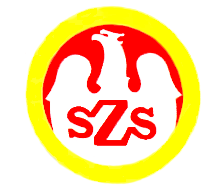 ORGANIZATOR
Dariusz RozikKomunikat z zawodów sportowychNazwa zawodów    Mistrzostwa Powiatu Olesno / Koszykówka 3x3
LICEALIADA - chłopcyMiejsce i data    OLESNO - 10.05.2024 Godz.  8:40- weryfikacja dokumentów, odprawa opiekunów, losowanieGodz.  9:10- rozpoczęcie zawodówGodz.  15:00  - zakończenie zawodówZespoły startujące pełna nazwa– kolejność wylosowanych miejsc:Zespoły startujące pełna nazwa– kolejność wylosowanych miejsc:1Zespół Szkół Olesno2Zespół Szkół Dobrodzień3Zespół Szkół  Ekonomicznych i Ogólnokształcących Olesno4Zespół Szkół  Zawodowych Olesno 5Zespół Szkół Gorzów ŚląskiLp.KNazwa szkołyNazwa szkołyNazwa szkołyWynik 12-5ZS DobrodzieńZS Gorzów Śl.17 : 723-4ZSEiO OlesnoZSZ Olesno2 : 2135-3ZS OlesnoZS Dobrodzień8 : 1741-2ZSEiO OlesnoZS Gorzów Śl.8 : 753-1ZSZ OlesnoZS Olesno11 : 1064-5ZS DobrodzieńZSEiO Olesno21 : 271-4ZSZ OlesnoZS Gorzów Śl.20 : 882-3ZSEiO OlesnoZS Olesno6 : 1794-2ZS DobrodzieńZSZ Olesno21 : 8105-1ZS OlesnoZS Gorzów Śl.22 : 7SzkołaSzkołaSzkołaSzkoła1234BramkiPunkty MiejsceZS OlesnoZS OlesnoZS OlesnoZS Olesno8 : 1717 : 610 : 1122 : 757 : 416IIIZS DobrodzieńZS DobrodzieńZS DobrodzieńZS Dobrodzień17 : 821 : 221 : 817 : 776 : 258IZSEIO OlesnoZSEIO OlesnoZSEIO OlesnoZSEIO Olesno6 : 172 : 212 : 218 : 718 : 665IVZSZ OlesnoZSZ OlesnoZSZ OlesnoZSZ Olesno11 : 108 : 2121 : 220 : 859 : 417IIZS Gorzów ŚląskiZS Gorzów ŚląskiZS Gorzów ŚląskiZS Gorzów Śląski7 : 227 : 177 : 88 : 2029 : 674V